Р А С П О Р Я Ж Е Н И Еот 27 февраля 2023 г. № 12-ОД г. МайкопО внесении изменения в распоряжение председателя Совета народных депутатов муниципального образования «Город Майкоп» от 26.12.2014г.                    № 34-ОД «Об утверждении Учетной политики Совета народных депутатов муниципального образования «Город Майкоп»Внести в распоряжение председателя  Совета народных депутатов муниципального образования «Город Майкоп» от 26.12.2014г. № 34-ОД                         «Об утверждении Учетной политики Совета народных депутатов муниципального образования «Город Майкоп» (в редакции от 14.02.2022г. № 16-ОД) изменение, изложив пункт 1 приложение № 17 в новой редакции:«1. Создать постоянно действующую комиссию для принятия на учет вновь поступивших объектов основных средств, нематериальных активов, ТМЦ, присвоения ОС уникального инвентарного порядкового номера, определения срока полезного использования ОС и НМА и списания активов с баланса в следующем составе:2. Настоящее распоряжение вступает в силу со дня его подписания. 3. Разместить настоящее распоряжение на официальном сайте Совета народных депутатов муниципального образования «Город Майкоп».4. Контроль за исполнением настоящего распоряжения возложить на управляющего делами Совета народных депутатов муниципального образования «Город Майкоп».Председатель Совета народных депутатовмуниципального образования «Город Майкоп»                                    А.Е. Джаримок Республика АдыгеяСовет народных депутатовмуниципального образования«Город Майкоп»385000, г. Майкоп, ул. Краснооктябрьская. 21тел. 52-60-27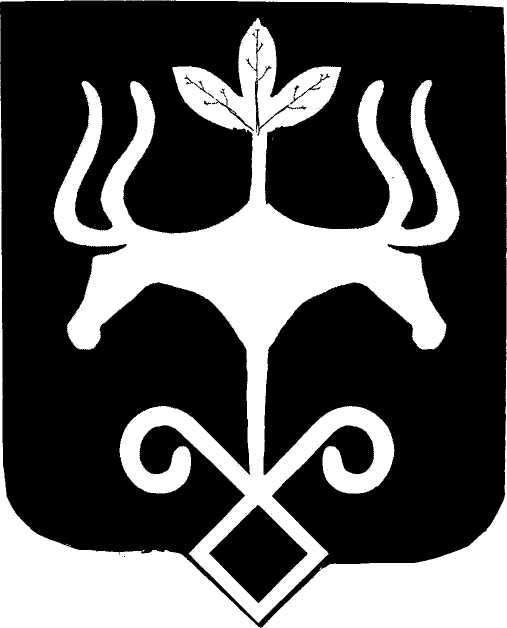 Адыгэ РеспубликМуниципальнэ шlыкlэ зиlэ «Мыекъопэ къалэ»инароднэ депутатхэм я Совет385000, къ. Мыекъопэ,  ур. Краснооктябрьскэр, 21тел. 52-60-27п/пДолжностьФИОПредседатель комиссии:1.Заместитель председателя Совета народных депутатов муниципального образования «Город Майкоп», председатель комитета по бюджету, финансам и налогамМекерова С.А.Члены комиссии:2.Помощник председателя Совета народных депутатов муниципального образования «Город Майкоп»Багов А.Н.3.Главный специалист организационного отдела управления делами Совета народных депутатов муниципального образования «Город Майкоп»Широбокова Е.А.4.Главный специалист финансово-хозяйственного отдела Управления делами Администрации муниципального образования «Город Майкоп»Барабаш Е.С.